                                             10 күндік ас мәзірі 	1-күн	Таңгы ас	 Сүтке піскен күріш сары маймен,      шай,печенье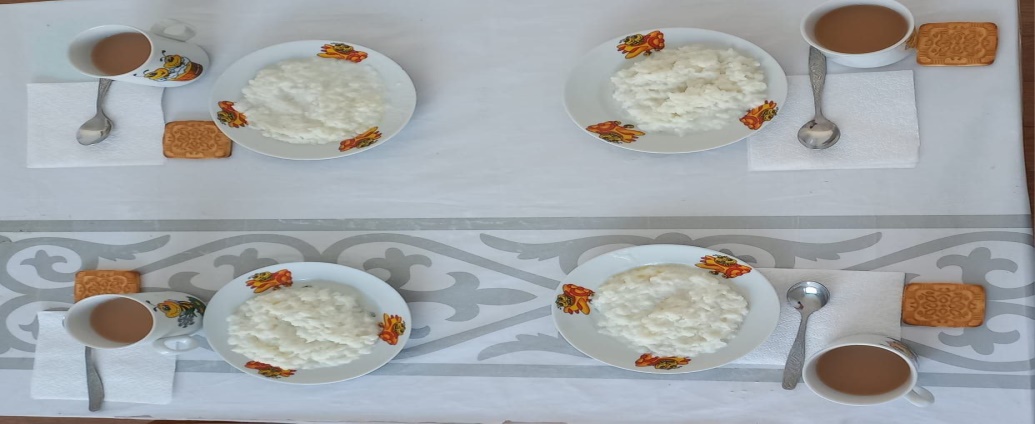 	Түскі  асКеспе сорпасы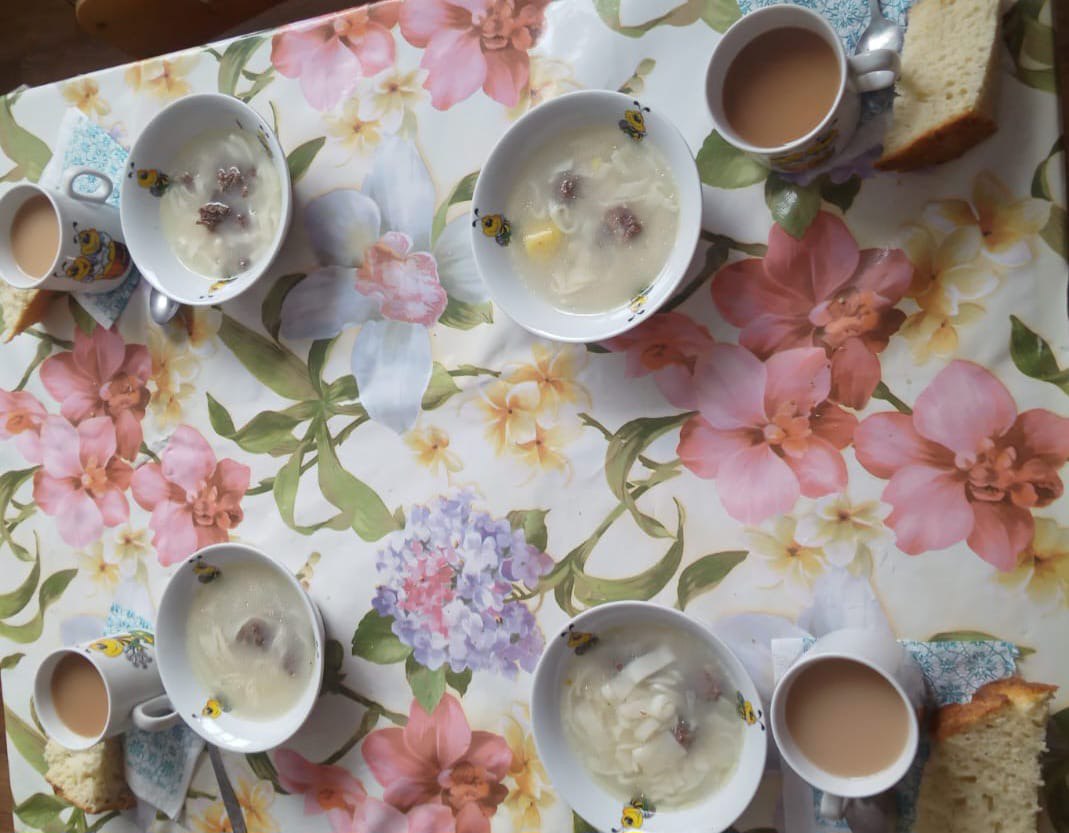 Бұқтырылған қарақұмықШай,нан  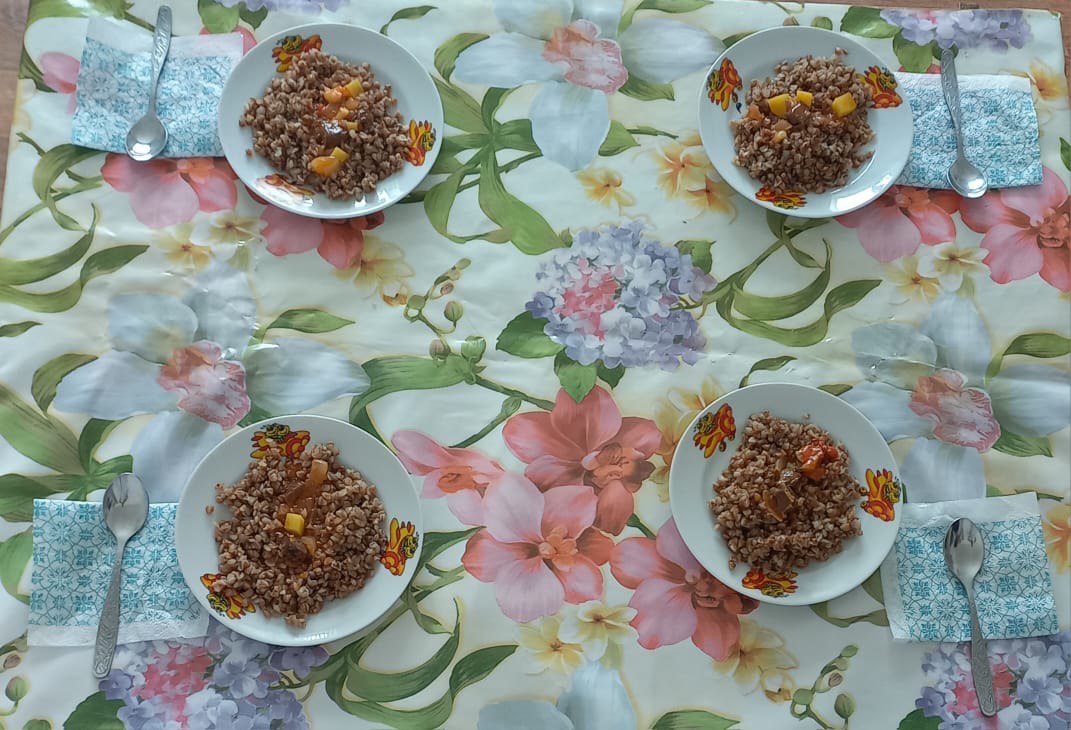 	Бесін асҚияр –помидор салаты,компот,нан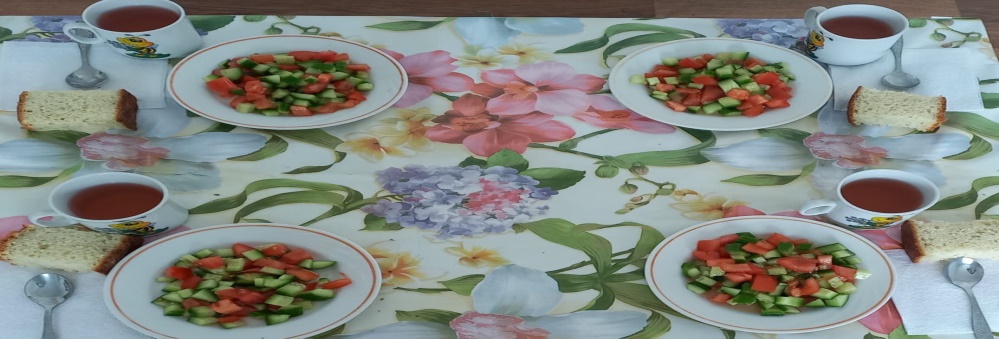 	2-күн	Таңгы ас	 Геркулес броткасы  сары маймен,      шай,пряник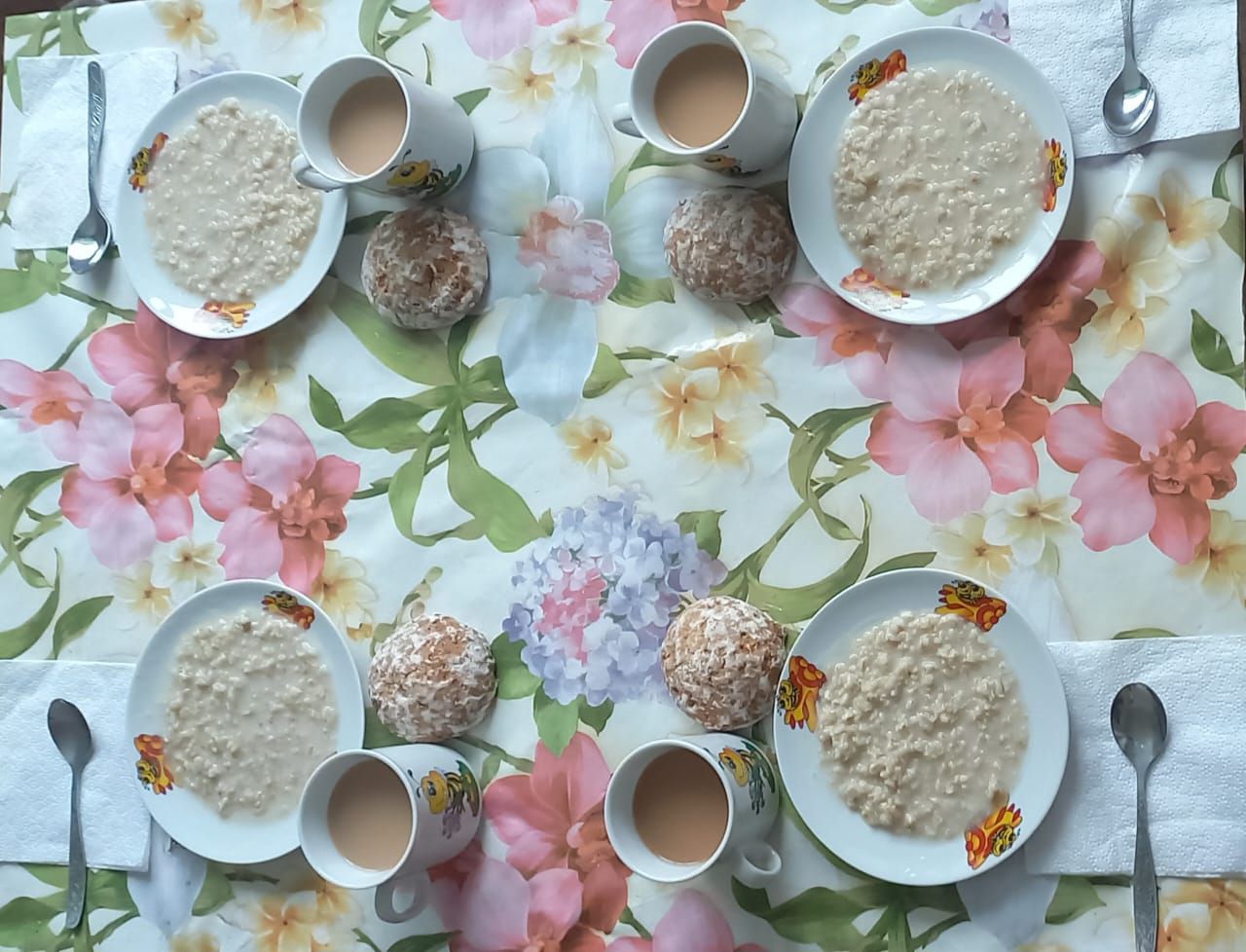 	Түскі  асРассольник сорпасы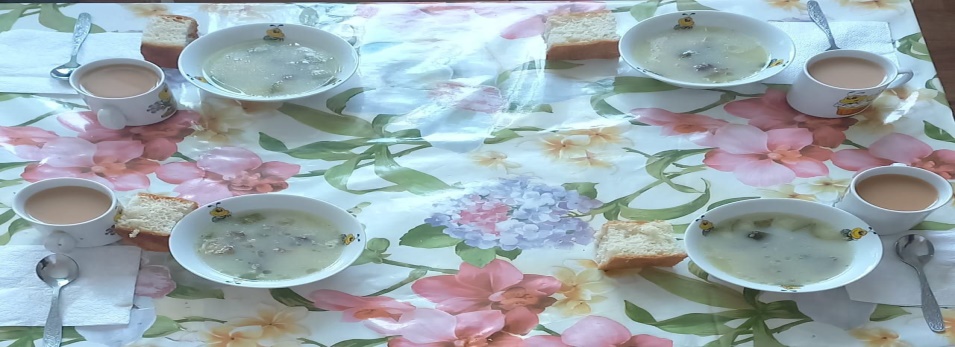 Бұқтырылған манты тұздығыменШай,нан  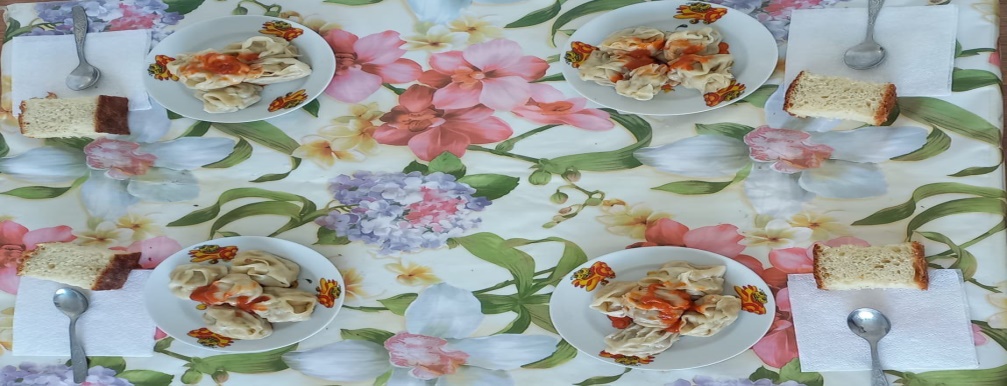 	Бесін асЖеміс-жидек салаты салаты,сок ,нан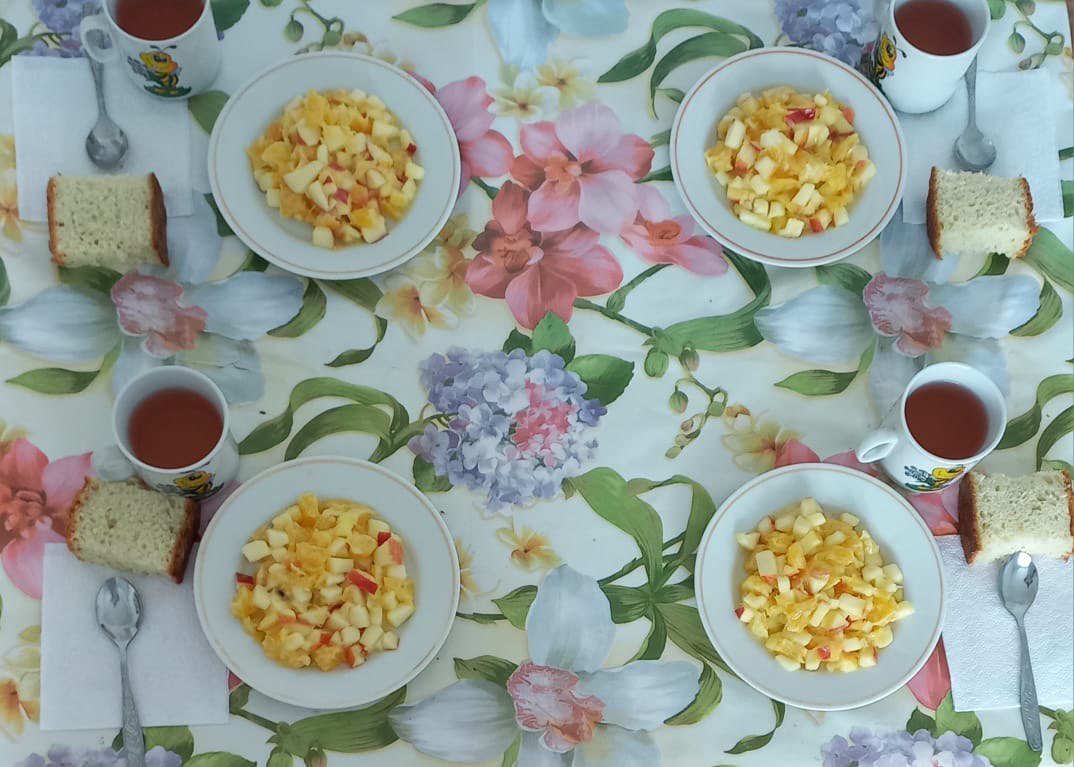 3-күнТаңгы ас	 Ұнтақ жарма  боткасы  сары маймен,      шай,вафли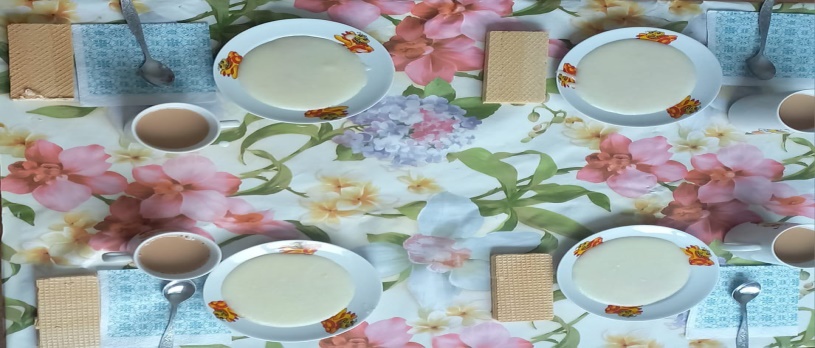 	Түскі  асКеспе сорпасы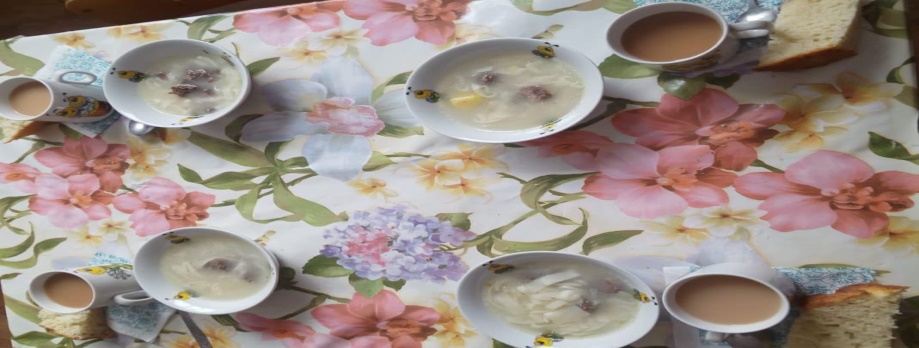 Бұқтырылған вермишель тұздығыменШай,нан  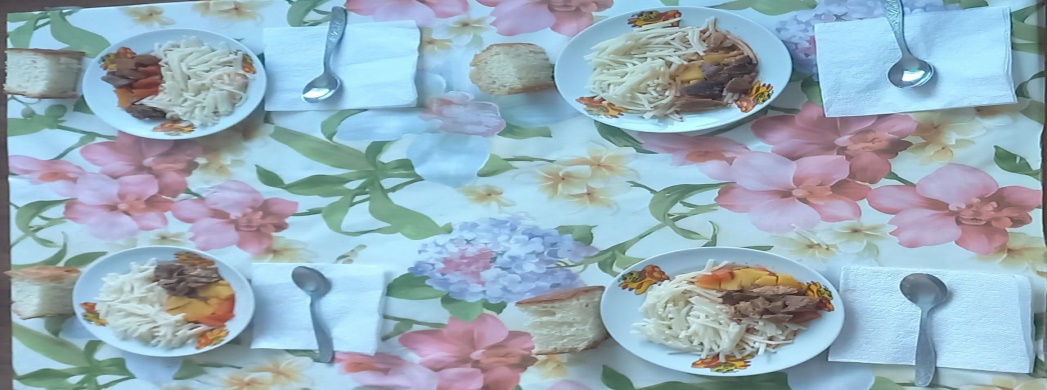 	Бесін асҚызылша салаты салаты,компот ,нан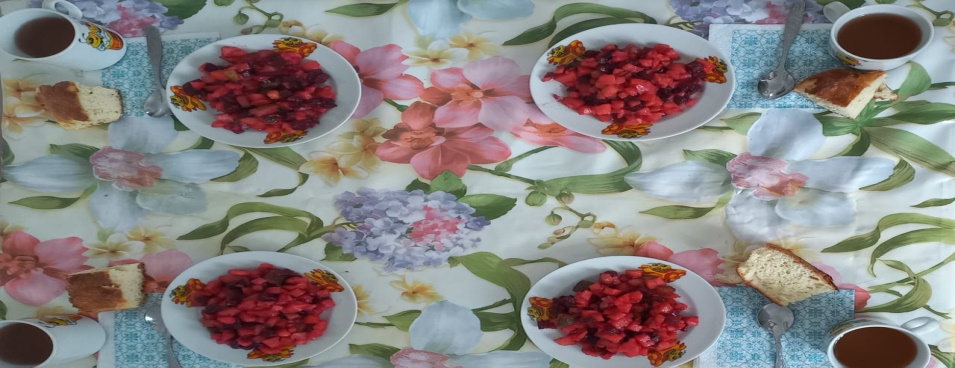 	4-күн Таңгы ас	 Геркулес броткасы  сары маймен,      шай,пряник	Түскі  асБорщ  сорпасы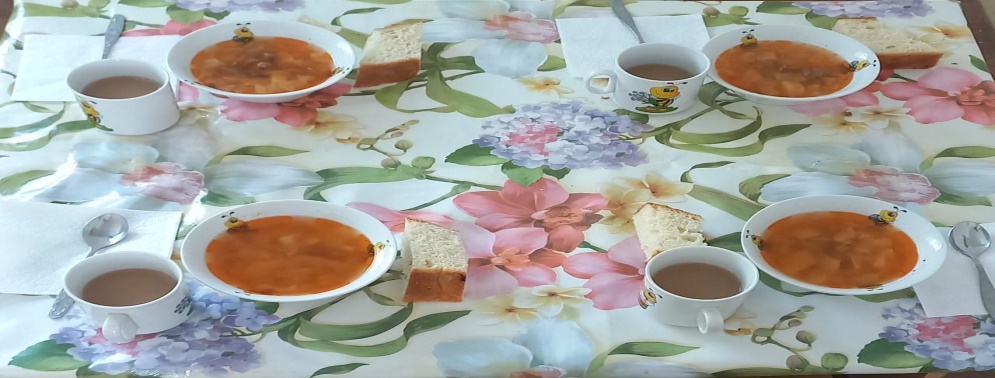 Бұқтырылған рожки  тұздығыменШай,нан  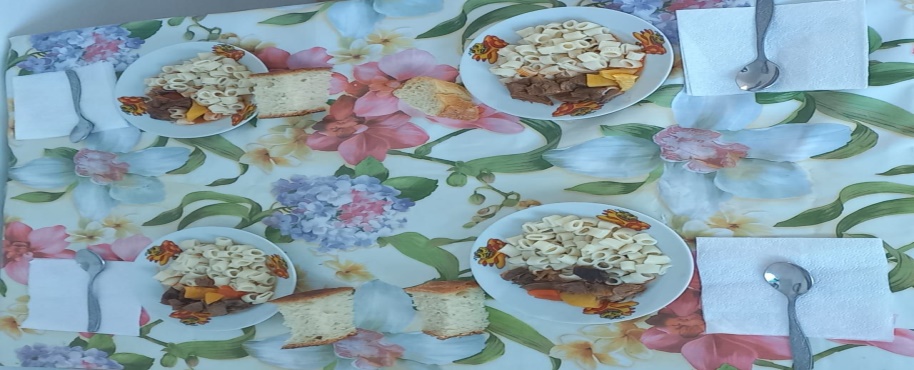 	Бесін асАйран ,нан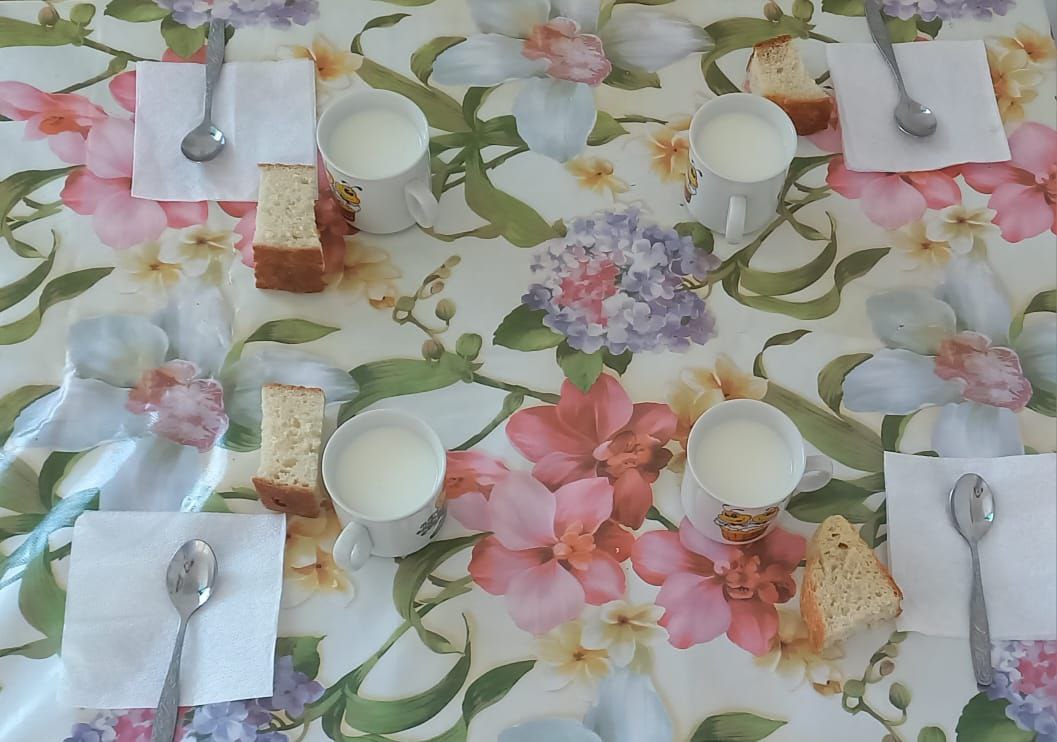 	5-күн	Таңгы ас	 Сүтке піскен күріш сары маймен,      шай,печенье	Түскі  асГорох  сорпасы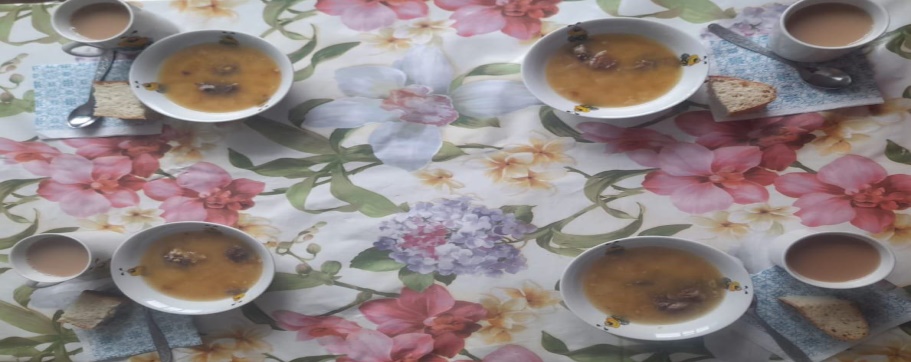 Картоп пюресі тефтелименШай,нан  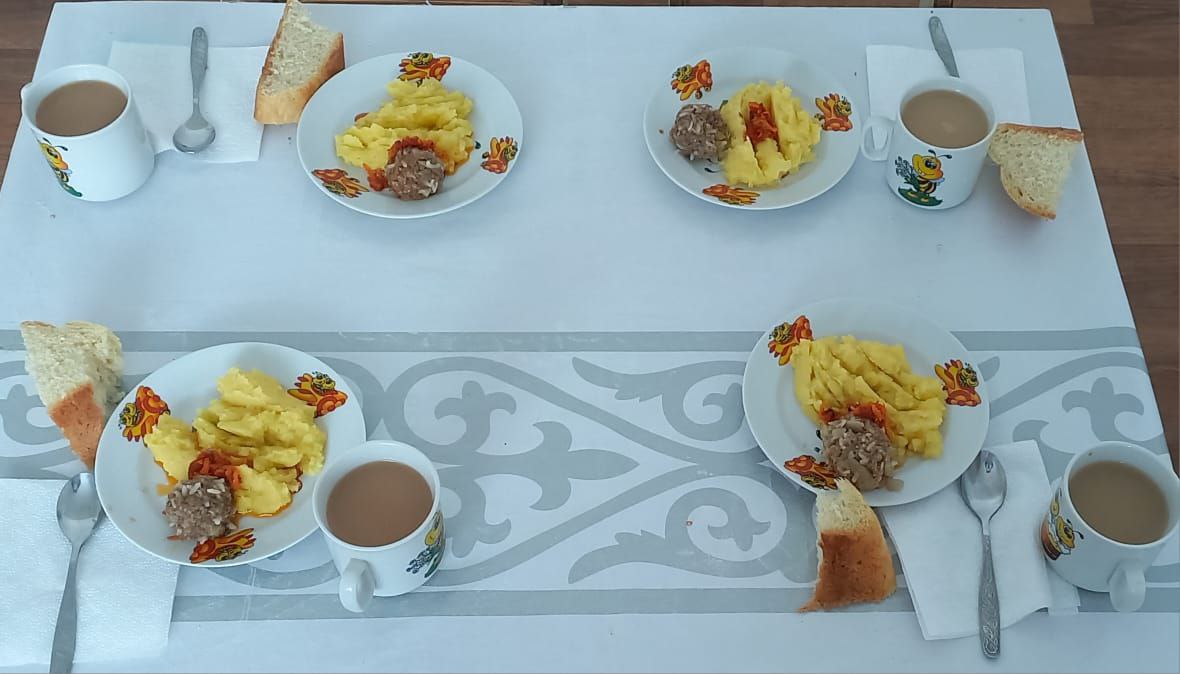 	Бесін асБөлки наны пвидломен,сок,нан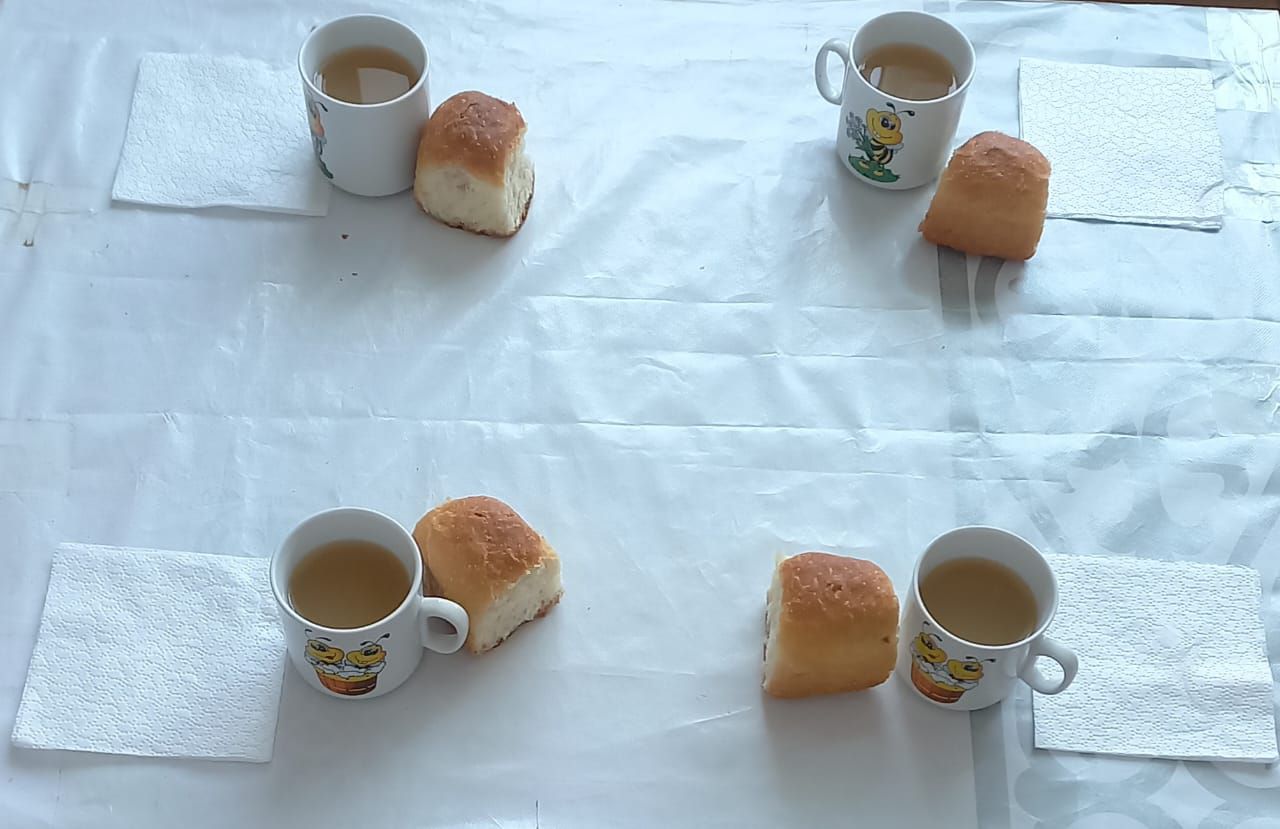 	6-күн	Таңгы ас	 Ұнтақ жарма  боткасы  сары маймен,      шай,вафли	Түскі  асТұшпара  сорпасы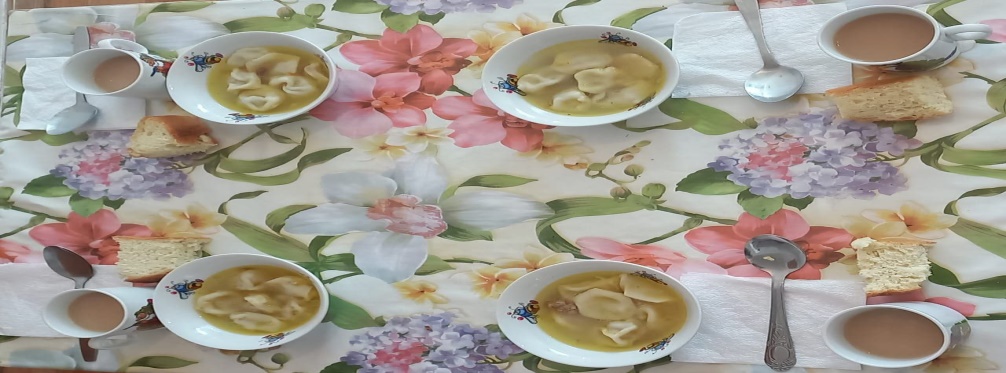 Бұқтырылған күріш тұздығыменШай,нан  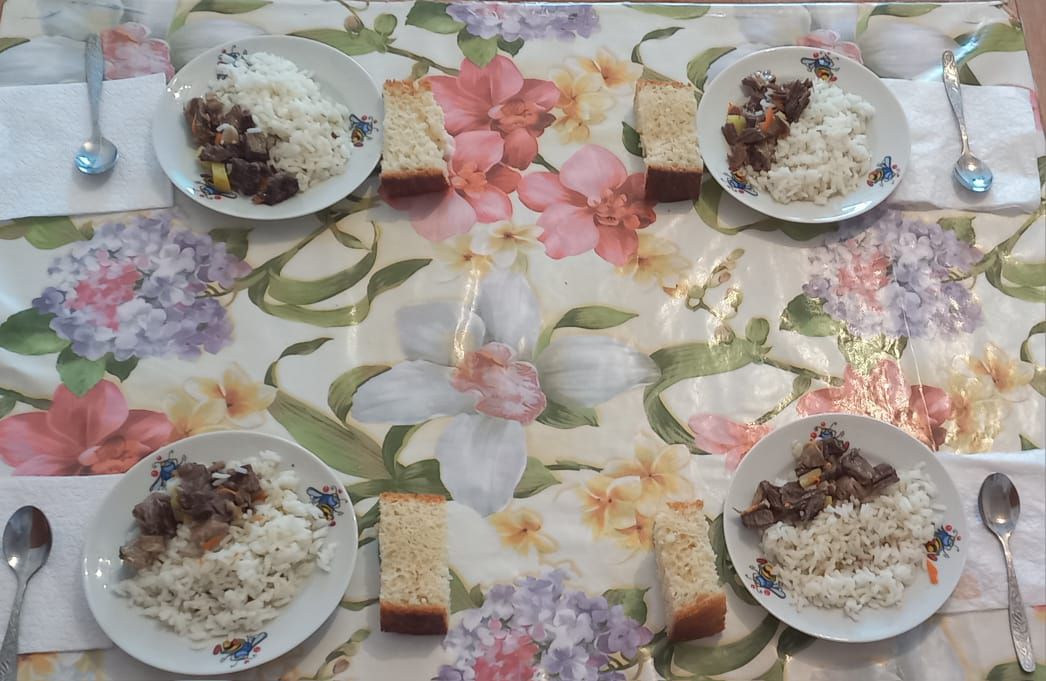 	Бесін асЖеміс-жидек  салаты,компот ,нан	7-күн Таңгы ас	 Геркулес броткасы  сары маймен,      шай,пряник	Түскі  асРассольник  сорпасыБұқтырылған манты  тұздығыменШай,нан  	Бесін асҚияр помидор салаты,кисель ,нан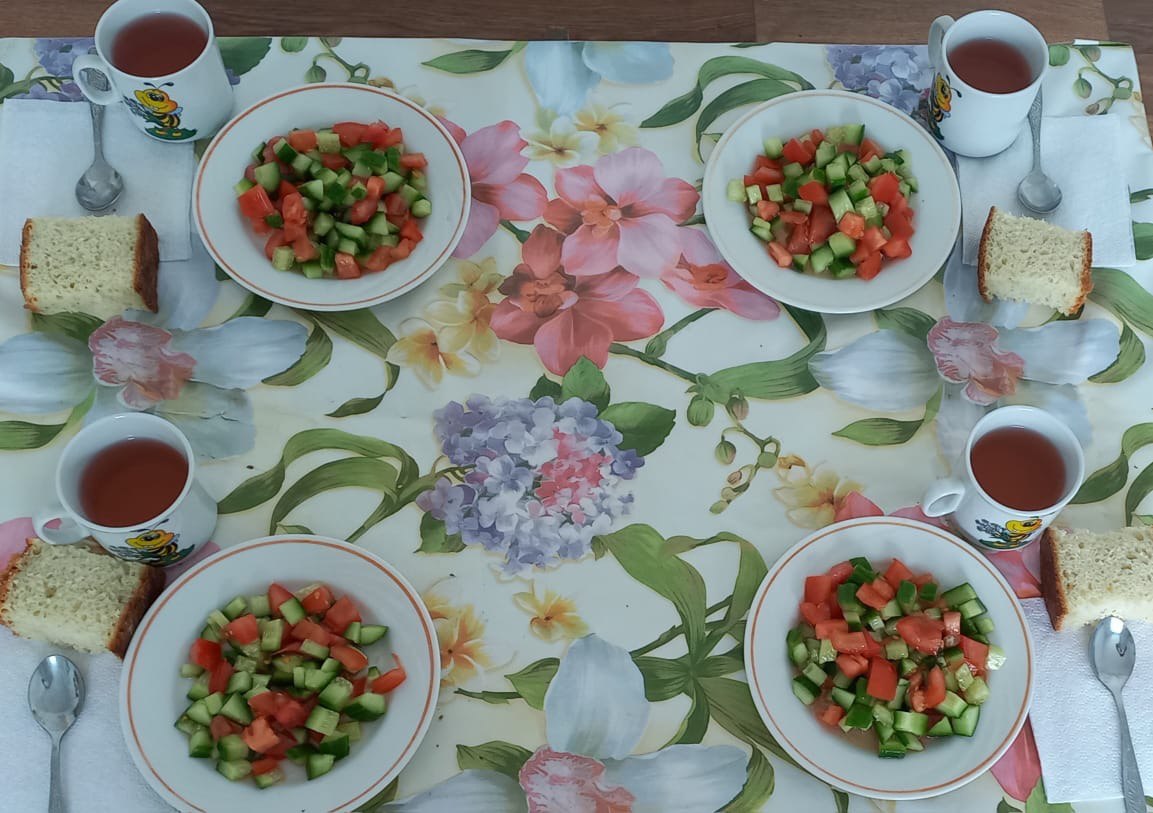 	8-күн Таңгы ас	 Сүтке піскен күріш сары маймен,      шай,печенье	Түскі  асКеспе  сорпасыБұқтырылған вермишельШай,нан  	Бесін асАйран нан	9-күн Таңгы ас	 Геркулес броткасы  сары маймен,      шай,пряник	Түскі  асБорщ  сорпасыКартоп пюресі тефтелименШай,нан  	Бесін асҚияр помидор салаты,компот,нан	10-күн	Таңгы ас	 Ұнтақ жарма  боткасы  сары маймен,      шай,вафли	Түскі  асГорх  сорпасыБұқтырылған рожки тұздығыменШай,нан	Бесін асБөлки наны повидломен ,нан